DATI TECNICI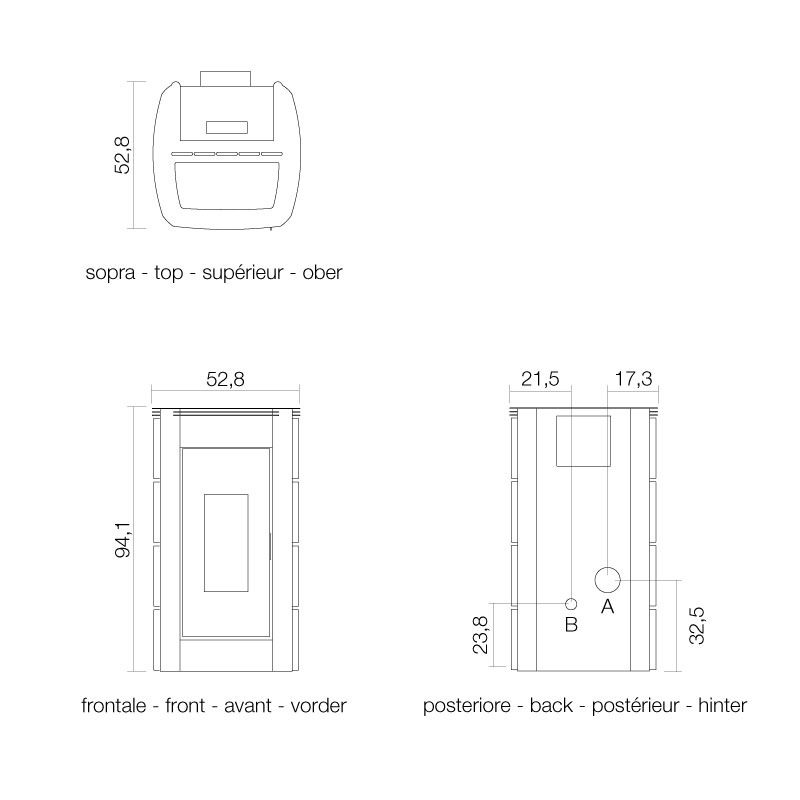 